В соответствии со статьей 40 Градостроительного кодекса Российской Федерации, решением Совета депутатов города Новосибирска от 24.06.2009 № 1288 «О Правилах землепользования и застройки города Новосибирска», пунктом 2.13 административного регламента предоставления муниципальной услуги по предоставлению разрешения на отклонение от предельных параметров разрешенного строительства, реконструкции объектов капитального строительства, утвержденного постановлением мэрии города Новосибирска от 10.06.2013 № 5459, на основании заключения по результатам публичных слушаний по вопросам предоставления разрешений на отклонение от предельных параметров разрешенного строительства, реконструкции объектов капитального строительства от 16.10.2015, рекомендаций комиссии по подготовке проекта правил землепользования и застройки города Новосибирска о предоставлении и об отказе в предоставлении разрешений на отклонение от предельных параметров разрешенного строительства, реконструкции объектов капитального строительства от 21.10.2015, руководствуясь Уставом города Новосибирска, ПОСТАНОВЛЯЮ:1. Отказать в предоставлении разрешения на отклонение от предельных параметров разрешенного строительства, реконструкции объектов капитального строительства:1.1. Обществу с ограниченной ответственностью «Новосибирск СтройМастер» (на основании заявления в связи с тем, что наличие инженерных сетей является неблагоприятным для застройки) в части уменьшения минимального отступа от границ земельного участка, за пределами которого запрещено строительство зданий, строений, сооружений, с кадастровым номером 54:35:032640:29 площадью 0,0937 га, расположенного по адресу: Российская Федерация, Новосибирская область, город Новосибирск, ул. Вавилова (зона застройки жилыми домами смешанной этажности (Ж-1)), с 3 м до 0 м со стороны улицы Вавилова и со стороны земельного участка с кадастровым номером 54:35:032640:19, в связи с письменным отказом заявителя от получения разрешения на отклонение от предельных параметров разрешенного строительства, реконструкции объектов капитального строительства.	1.2. Кулиджаняну Коле Серожовичу (на основании заявления в связи с тем, что конфигурация земельного участка является неблагоприятной для застройки) в части уменьшения минимального отступа от границ земельного участка, за пределами которого запрещено строительство зданий, строений, сооружений, с кадастровым номером 54:35:052840:232 площадью 0,6337 га, расположенного по адресу: Российская Федерация, Новосибирская область, город Новосибирск, ул. Сержанта Коротаева (зона делового, общественного и коммерческого назначения (ОД-1)), с 3 м до 0 м со стороны ул. Сержанта Коротаева, в связи с отсутствием оснований, предусмотренных частью 1 статьи 40 Градостроительного кодекса Российской Федерации, в соответствии с подпунктом 2.13 административного регламента предоставления муниципальной услуги по предоставлению разрешения на отклонение от предельных параметров разрешенного строительства, реконструкции объектов капитального строительства, утвержденного постановлением мэрии города Новосибирска от 10.06.2013 № 5459 (далее - административный регламент), а именно конфигурация земельного участка не является неблагоприятной для застройки, и в связи с нарушением требований части 1 статьи 48 Градостроительного кодекса Российской Федерации, а именно архитектурно-строительное проектирование осуществляется за пределами границ принадлежащего правообладателю земельного участка.1.3. Руденко Екатерине Сергеевне (на основании заявления в связи с тем, что размер земельного участка меньше установленного градостроительным регламентом минимального размера земельного участка) в соответствии с подпунктом 2.13 административного регламента, в связи с нарушением требований технических регламентов при размещении объектов капитального строительства или их реконструкции, а именно нарушением части 1 статьи 69 Федерального закона от 22.07.2008 № 123-ФЗ «Технический регламент о требованиях пожарной безопасности», пункта 4.3, таблицы 1 «СП 4.13130.2013. Свод правил. Системы противопожарной защиты. Ограничение распространения пожара на объектах защиты. Требования к объемно-планировочным и конструктивным решениям»:в части уменьшения минимального отступа от границ земельного участка, за пределами которого запрещено строительство зданий, строений, сооружений, с кадастровым номером 54:35:033390:10 площадью 0,0350 га, расположенного по адресу: Российская Федерация, Новосибирская область, город Новосибирск, пер. 2-й Красногорский, 7 (зона застройки жилыми домами смешанной этажности (Ж-1)), с 3 м до 2 м со стороны земельного участка с кадастровым номером 54:35:033390:6; в части увеличения максимального процента застройки с 30 % до 45 % в границах земельного участка с кадастровым номером 54:35:033390:10 площадью 0,0350 га, расположенного по адресу: Российская Федерация, Новосибирская область, город Новосибирск, пер. 2-й Красногорский, 7 (зона застройки жилыми домами смешанной этажности (Ж-1)).	1.4. Обществу с ограниченной ответственностью «РБК» (на основании заявления в связи с тем, что размер земельного участка меньше установленного градостроительным регламентом минимального размера земельного участка) в соответствии с подпунктом 2.13 административного регламента, в связи с нарушением требований пункта 2 части 1 статьи 40 Земельного кодекса Российской Федерации, а именно проектируемый объект капитального строительства не соответствует целевому назначению земельного участка и его использованию, и в связи с нарушением требований части 1 статьи 48 Градостроительного кодекса Российской Федерации, а именно архитектурно-строительное проектирование частично осуществляется за пределами границ принадлежащего правообладателю земельного участка:в части уменьшения минимального отступа от границ земельного участка, за пределами которого запрещено строительство зданий, строений, сооружений, с кадастровым номером 54:35:101142:1356 площадью 0,0818 га, расположенного по адресу: Российская Федерация, Новосибирская область, город Новосибирск, ул. Крылова, 61 (зона делового, общественного и коммерческого назначения  (ОД-1)), с 3 м до 0 м с северной стороны и со стороны ул. Крылова;в части уменьшение минимального процента застройки с 25 % до 21 % в границах земельного участка с кадастровым номером 54:35:101142:1356 площадью 0,0818 га, расположенного по адресу: Российская Федерация, Новосибирская область, город Новосибирск, ул. Крылова, 61 (зона делового, общественного и коммерческого назначения (ОД-1)).1.5. Обществу с ограниченной ответственностью «Максимум» (на основании заявления в связи с тем, что рельеф земельного участка является неблагоприятным для застройки) в части уменьшения минимального отступа от границ земельного участка, за пределами которого запрещено строительство зданий, строений, сооружений, с кадастровым номером 54:35:041130:363 площадью 0,2552 га, расположенного по адресу: Российская Федерация, Новосибирская область, город Новосибирск, ул. Дунаевского (зона производственных объектов с различными нормативами воздействия на окружающую среду (П-1)), с 3 м до 0 м с северной стороны, в связи с отсутствием оснований, предусмотренных частью 1 статьи 40 Градостроительного кодекса Российской Федерации, в соответствии с подпунктом 2.13 административного регламента, а именно рельеф земельного участка не является неблагоприятным для застройки.	1.6. Зейналову Сабиру Аскеровичу (на основании заявления в связи с тем, что размер земельного участка меньше установленного градостроительным регламентом минимального размера, а также конфигурация и наличие  красной линии на земельном участке являются неблагоприятными для застройки) в части уменьшения минимального отступа от границ земельного участка, за пределами которого запрещено строительство зданий, строений, сооружений, с кадастровым номером 54:35:033230:34 площадью 0,0440 га, расположенного по адресу: Российская Федерация, область Новосибирская, город Новосибирск, ул. Светлановская, 2 (зона застройки жилыми домами смешанной этажности    (Ж-1)), с 3 м до 0 м с северо-западной, с северо-восточной сторон в габаритах объекта капитального строительства, в связи с отсутствием оснований, предусмотренных частью 1 статьи 40 Градостроительного кодекса Российской Федерации, в соответствии с подпунктом 2.13 административного регламента, а именно размер земельного участка не является меньшим установленного градостроительным регламентом минимального размера земельного участка, а также конфигурация и наличие красной линии на земельном участке не являются неблагоприятными для застройки.2. Департаменту строительства и архитектуры мэрии города Новосибирска разместить постановление на официальном сайте города Новосибирска в информационно-телекоммуникационной сети «Интернет». 3. Департаменту информационной политики мэрии города Новосибирска обеспечить опубликование постановления.4. Контроль за исполнением постановления возложить на заместителя мэра города Новосибирска - начальника департамента строительства и архитектуры мэрии города Новосибирска.Спасская2275069ГУАиГ 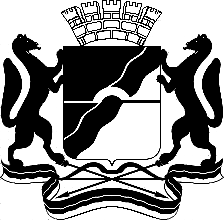 МЭРИЯ ГОРОДА НОВОСИБИРСКАПОСТАНОВЛЕНИЕОт  	  02.11.2015		№       6447	Об отказе в предоставлении разрешений на отклонение от предельных параметров           разрешенного строительства, реконструкции объектов капитального строительстваМэр города НовосибирскаА. Е. Локоть